PreCalc BC		Trig.   	Review # 2				Name* means NO CALCULATOR*Use a sketch to determine the value of 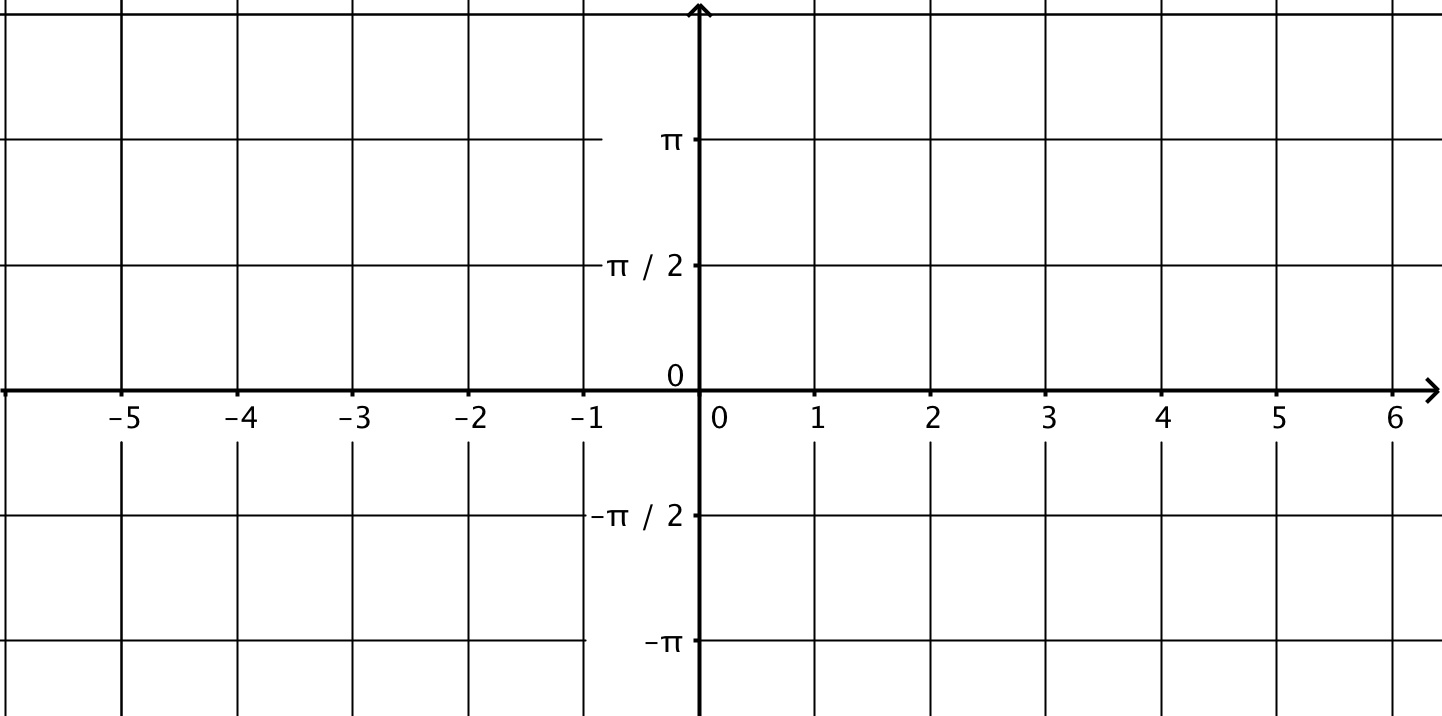 Determine which of the functions below can be expressed as a single sine function.  If it is possible, do it!a)  	b)  	   c) *Find all solutions in the interval [0, 2π), ALGEBRAICALLY :  a)  		b)  Find the measure of the angle formed by terminal point (-9, -1) and the positive x-axis.  Assume ().*Investigate the following graphically.  Make a good sketch and conjecture.a)  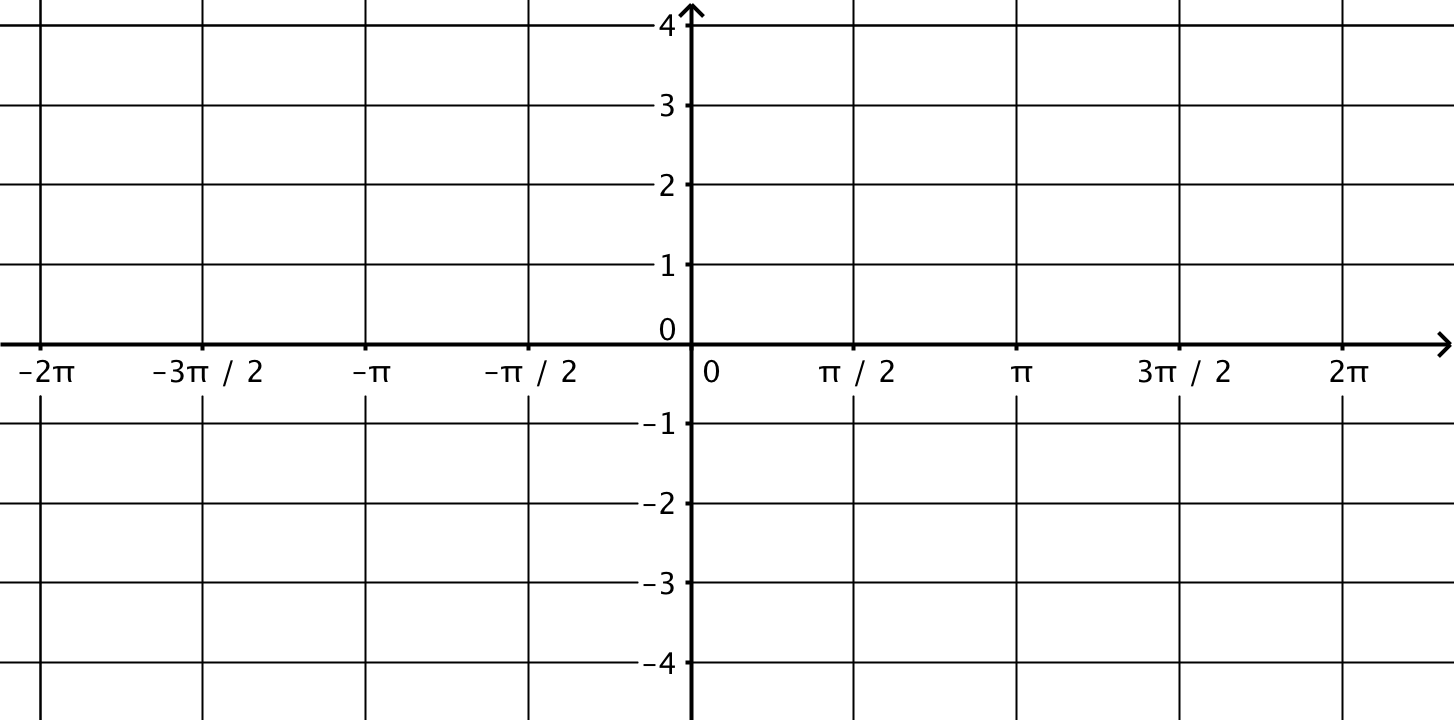 b) Solve the following algebraically:  for all values of x in the interval .   Compare your answer to part a.The center of a Ferris wheel is 45 feet high, and the radius of the wheel is 40 feet.  It takes 96 seconds to complete a full revolution and the wheel turns counter-clockwise.a) Write a sinusoid to model the height of a rider who starts at the 3:00 position.b) Use you equation to determine when the rider is first at a height of 65 feet.c) Determine the linear velocity of the rider.d)  How would your equation from part a change if the rider started at the 10:00 position?*If , find each of the followinga)  		    b)  		     c)  		   d) *Shown below is the graph of for the unit circle shown.  Indicate how each of the following is conveyed in the graph. (ie. Identify and label a length corresponding to each attribute directly on the graph – use a highlighter!)	a)  The diameter of the circle.	b)  The circumference of the circle.	c)  The arc length of  	d)  The sin().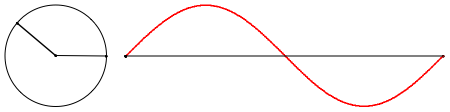 Write an equation for the function shown below. (Verify by typing your equation into Geogebra or Desmos).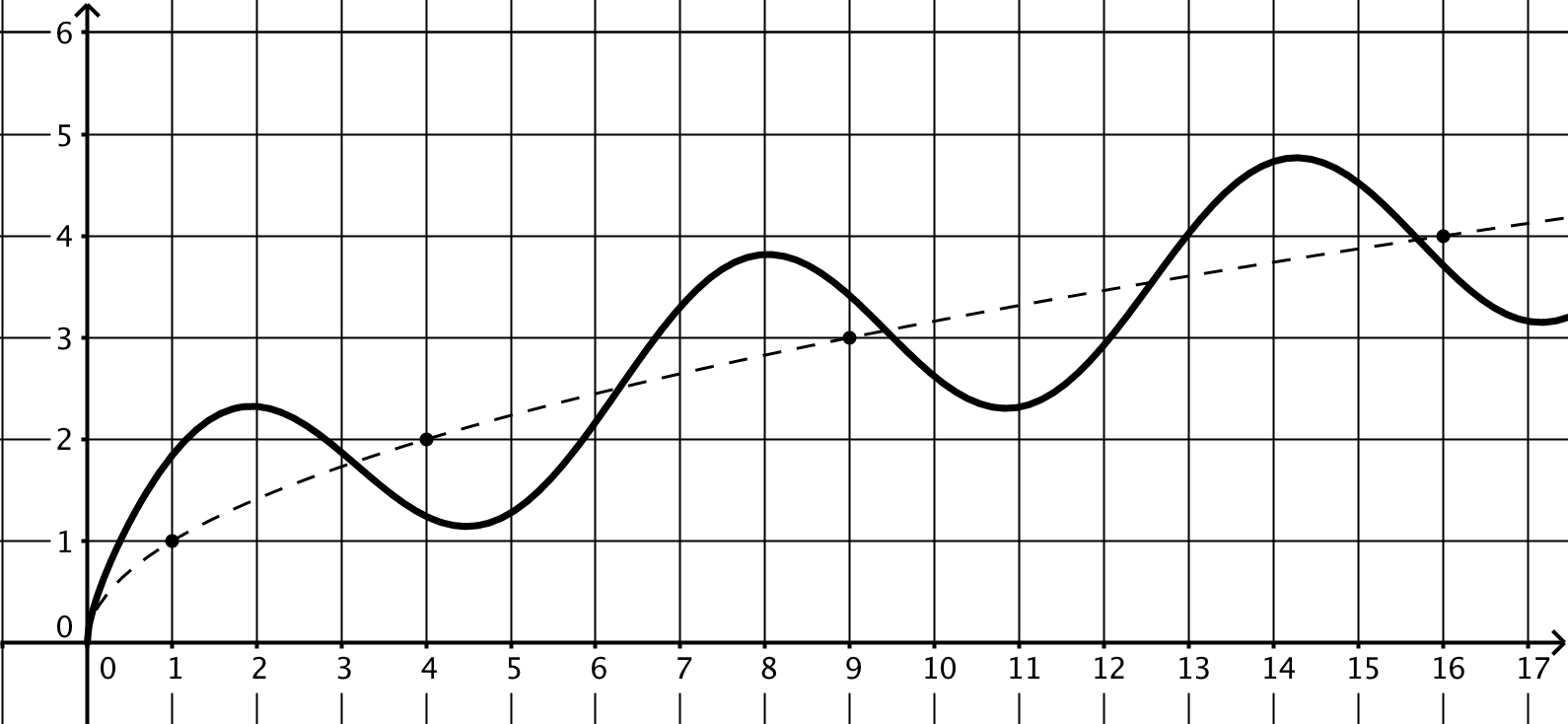 *Solve algebraically:   , 0 ≤ x < 2πremnants6.  On a certain day in Capetown, South Africa, low tide occurs at 3:36 AM and the water at the end of a dock is 7.3 meters deep.  High tide that day occurs at precisely 9:48 AM and the depth of the water at that time is 11.5 m.  Write an equation for the tide (with t=0 at midnight) and determine the depth of the water (to the nearest cm) at noon.  SHOW YOUR WORK CLEARLY. The distance in inches, d, of a swinging pendulum measured relative to a vertical wall is given by the equation   (t is in seconds).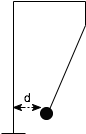 a)  How far is the pendulum from the wall when t = 0?b) How long is the period of a full swing?c) After 10 full swings an observer notes that the pendulum is now 18” from the wall.  Write a revised damped oscillation equation.d) According to your equation how long will it take until the amplitude of the swings is less than 2 inches?e) Where will the pendulum come to rest?